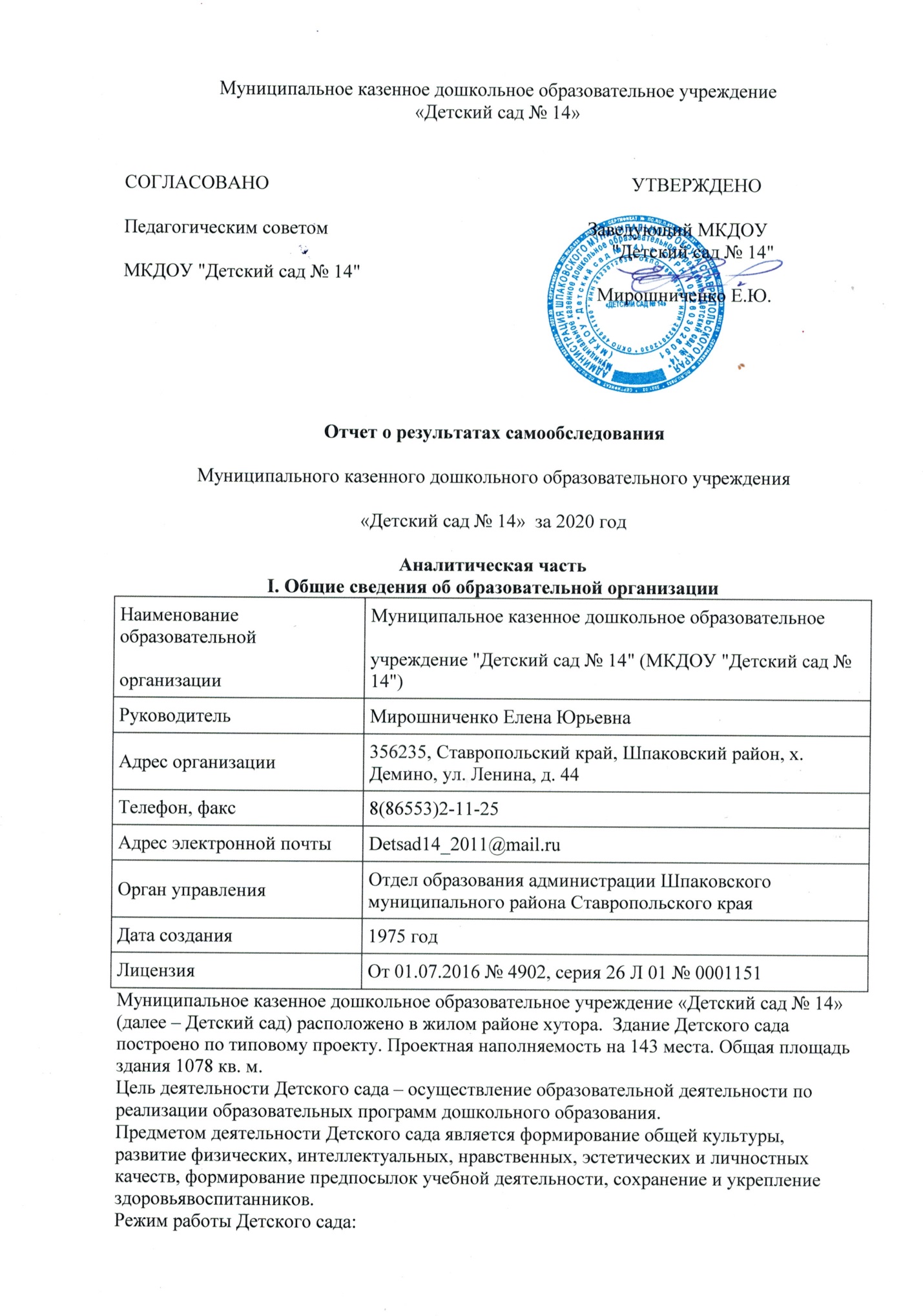 Муниципальное казенное дошкольное образовательное учреждение «Детский сад № 14»Отчет о результатах самообследования
Муниципального казенного дошкольного образовательного учреждения
«Детский сад № 14»  за 2020 годАналитическая частьI. Общие сведения об образовательной организацииМуниципальное казенное дошкольное образовательное учреждение «Детский сад № 14» (далее – Детский сад) расположено в жилом районе хутора.  Здание Детского сада построено по типовому проекту. Проектная наполняемость на 143 места. Общая площадь здания 1078 кв. м.Цель деятельности Детского сада – осуществление образовательной деятельности пореализации образовательных программ дошкольного образования.Предметом деятельности Детского сада является формирование общей культуры, развитие физических, интеллектуальных, нравственных, эстетических и личностных качеств, формирование предпосылок учебной деятельности, сохранение и укрепление здоровьявоспитанников.Режим работы Детского сада:Рабочая неделя – пятидневная, с понедельника по пятницу. Выходной: суббота, воскресенье. Длительность пребывания детей в группах – 12 часов. Режим работы групп – с 7:00 до 19:00.II. Оценка системы управления организацииУправление Детским садом осуществляется в соответствии с действующим законодательством и уставом Детского сада.Управление Детским садом строится на принципах единоначалия и коллегиальности. Коллегиальными органами управления являются: управляющий совет, педагогический совет, общее собрание работников. Единоличным исполнительным органом является руководитель – заведующий.Органы управления, действующие в Детском садуВывод: По итогам 2020 года система управления Детского сада оценивается как эффективная, позволяющая учесть мнение работников и всех участников образовательных отношений. В следующем году изменение системы управления не планируется.III. Оценка образовательной деятельностиОбразовательная деятельность в Детском саду организована в соответствии с Федеральным законом от 29.12.2012 № 273-ФЗ  «Об образовании в Российской Федерации», ФГОС дошкольного образования, СП 2.4.1.3049 - 13 «Санитарно-эпидемиологические требования к организациям воспитания и обучения, отдыха и оздоровления детей и молодежи».Образовательная деятельность ведется на основании утвержденной основной образовательной программы дошкольного образования, которая составлена в соответствии с ФГОС дошкольного образования, с учетом примерной образовательной программы дошкольного образования, санитарно-эпидемиологическими правилами и нормативами, с учетом недельной нагрузки.В Детском саду  на конец 2020 года - 219 воспитанника в возрасте от 2 до 8 лет. В ДОУ сформировано 6 групп общеразвивающей направленности. Из них:1 младшая группа –  32 ребенка;2 младшая группа - 36 детей; средняя группа – 37 детей; старшая группа № 1 – 36 детей;старшая группа №2 - 36 детей; подготовительная к школе группа – 42 ребенка.Уровень развития детей анализируется по итогам педагогической диагностики. Формы проведения диагностики:диагностические занятия (по каждому разделу программы);наблюдения, итоговые занятия.Разработаны диагностические карты освоения основной образовательной программы дошкольного образования Детского сада (ООП Детского сада) в каждой возрастной группе. Карты включают анализ уровня развития целевых ориентиров детского развития и качества освоения образовательных областей. Так, результаты качества освоения ООП Детского сада на конец 2020 года выглядят следующим образом:Результаты педагогического анализа показывают преобладание детей с высоким и средним уровнями развития при прогрессирующей динамике на конец учебного года, что говорит о результативности образовательной деятельности в Детском саду.Воспитательная работаЧтобы выбрать стратегию воспитательной работы, в 2020 году проводился анализ состава семей воспитанников.Характеристика семей по составуХарактеристика семей по количеству детейДополнительное образованиеВ 2020 году в Детском саду работали кружки по направлениям:1) художественно-эстетическое: "Радужные нотки", "Волшебный листок", , "Волшебное тесто", "Теремок", 2) познавательное:"Математический";"Ее величество сенсорика",3) физическое: "Йога для малышей".В дополнительном образовании задействовано 42% воспитанников Детского сада.Вывод: Воспитательная работа строится с учетом индивидуальных особенностей детей, с использованием разнообразных форм и методов, в тесной взаимосвязи воспитателей, специалистов и родителей. Детям из неполных семей уделяется большее внимание в первые месяцы после зачисления в Детский сад.IV. Оценка функционирования внутренней системы оценки качества образованияСостояние здоровья и физического развития воспитанников удовлетворительные. 89 процентов детей успешно освоили образовательную программу дошкольного образования в своей возрастной группе. Воспитанники подготовительных групп показали высокие показатели готовности к школьному обучению. В течение года воспитанники Детского сада успешно участвовали в конкурсах и мероприятиях различного уровня.В период с 15.10.2020 по 19.10.2020 проводилось анкетирование 114 родителей, получены следующие результаты:доля получателей услуг, положительно оценивающих доброжелательность и вежливость работников организации, – 81%;доля получателей услуг, удовлетворенных компетентностью работников организации, – 72%;доля получателей услуг, удовлетворенных материально-техническим обеспечением организации, – 65%;доля получателей услуг, удовлетворенных качеством предоставляемых образовательных услуг, – 84%;доля получателей услуг, которые готовы рекомендовать организацию родственникам и знакомым, – 92%.Анкетирование родителей показало высокую степень удовлетворенности качеством предоставляемых услуг.V. Оценка кадрового обеспеченияДетский сад укомплектован педагогами на 100 процентов согласно штатному расписанию. Всего работают 33 человека. Педагогический коллектив Детского сада насчитывает 17 педагогов. В 2020 год педагогические работники прошли аттестацию и получили:первую квалификационную категорию – 5 воспитателей.Курсы  повышения квалификации  в 2020 году прошли 13 педагогов. На 30.12.2020 -  1 педагог проходит обучение в ВУЗе по педагогическим специальностям.В 2020 году педагоги Детского сада приняли участие: во Всероссийском конкурсе  «Педагогический дебют - 2020»;в системе добровольной сертификации информационных технологий"ССИТ" Вывод: Педагоги постоянно повышают свой профессиональный уровень, являют постоянными слушателями различных вебинаров, знакомятся с опытом работы своих коллег, а также саморазвиваются. Все это в комплексе дает хороший результат в организации педагогической деятельности и улучшении качества образования и воспитания дошкольников.VI. Оценка учебно-методического и библиотечно-информационного обеспеченияВ Детском саду  библиотека является составной частью методической службы.Библиотечный фонд располагается в методическом кабинете, кабинетах специалистов, группах детского сада. Библиотечный фонд представлен методической литературой по всем образовательным областям основной общеобразовательной программы, детской художественной литературой, периодическими изданиями, а также другими информационными ресурсами на различных электронных носителях. В каждой возрастной группе имеется банк необходимых учебно-методических пособий, рекомендованных для планирования воспитательно-образовательной работы в соответствии с обязательной частью ООП.В 2020 году Детский сад пополнил учебно-методический комплект к примерной общеобразовательной программе дошкольного образования «От рождения до школы» в соответствии с ФГОС. Приобрели наглядно-дидактические пособия:серии «Мир в картинках», «Рассказы по картинкам», «Расскажите детям о…», «Играем в сказку», «Грамматика в картинках», «Искусство детям»;картины для рассматривания, плакаты;комплексы для оформления родительских уголков;программа "Финансовая грамотность для дошкольников".Вывод: Оборудование и оснащение методического кабинета достаточно для реализации образовательных программ. В методическом кабинете созданы условия для возможности организации совместной деятельности педагогов.В Детском саду учебно-методическое и информационное обеспечение достаточное для организации образовательной деятельности и эффективной реализации образовательных программ.VII. Оценка материально-технической базыВ Детском саду сформирована материально-техническая база для реализации образовательных программ, жизнеобеспечения и развития детей. В Детском саду оборудованы помещения:групповые помещения – 6;кабинет заведующего – 1;методический кабинет – 1;музыкальный зал – 1;пищеблок – 1;прачечная – 1;медицинский кабинет – 1;При создании предметно-развивающей среды воспитатели учитывают возрастные, индивидуальные особенности детей своей группы. Оборудованы групповые комнаты, включающие игровую, познавательную, обеденную зоны.В 2020 году Детский сад провел текущий ремонт  6 групповых комнат, 2 - х коридоров, 2 - х лестничных пролетов, пищеблока, музыкального   зала. Материально-техническое состояние Детского сада и территории соответствует действующим санитарным требованиям к устройству, содержанию и организации режима работы в дошкольных организациях, правилам пожарной безопасности, требованиям охраны труда.Результаты анализа показателей деятельности организацииДанные приведены по состоянию на 30.12.2020.Вывод:Анализ показателей указывает на то, что Детский сад имеет достаточную инфраструктуру, которая соответствует требованиям СП 2.4.1.3049-13 «Санитарно-эпидемиологические требования к организациям воспитания и обучения, отдыха и оздоровления детей и молодежи» и позволяет реализовывать образовательные программы в полном объеме в соответствии с ФГОС ДО.Детский сад укомплектован достаточным количеством педагогических и иных работников, которые имеют высокую квалификацию и регулярно проходят повышение квалификации, что обеспечивает результативность образовательной деятельности.СОГЛАСОВАНО
Педагогическим советом
МКДОУ "Детский сад № 14"                                                      УТВЕРЖДЕНО
                                             Заведующий МКДОУ                                                  "Детский сад № 14"
                                               Мирошниченко Е.Ю.Наименование образовательной
организацииМуниципальное казенное дошкольное образовательное
учреждение "Детский сад № 14" (МКДОУ "Детский сад № 14")РуководительМирошниченко Елена ЮрьевнаАдрес организации356235, Ставропольский край, Шпаковский район, х. Демино, ул. Ленина, д. 44Телефон, факс8(86553)2-11-25Адрес электронной почтыDetsad14_2011@mail.ruОрган управленияОтдел образования администрации Шпаковского муниципального района Ставропольского краяДата создания1975 годЛицензияОт 01.07.2016 № 4902, серия 26 Л 01 № 0001151Наименование органаФункцииЗаведующийКонтролирует работу и обеспечивает эффективное взаимодействие структурных подразделений организации,утверждает штатное расписание, отчетные документы организации, осуществляет общее руководство Детским садомУправляющий советРассматривает вопросы:развития образовательной организации;финансово-хозяйственной деятельности;материально-технического обеспеченияПедагогический советОсуществляет текущее руководство образовательнойдеятельностью Детского сада, в том числе рассматриваетвопросы:развития образовательных услуг;регламентации образовательных отношений;разработки образовательных программ;выбора учебников, учебных пособий, средств обучения ивоспитания;материально-технического обеспечения образовательного процесса;аттестации, повышении квалификации педагогических работников;координации деятельности методических объединенийОбщее собрание работниковРеализует право работников участвовать в управленииобразовательной организацией, в том числе:участвовать в разработке и принятии коллективного договора, Правил трудового распорядка, изменений и дополнений к ним;принимать локальные акты, которые регламентируют деятельность образовательной организации и связаны с правами и обязанностями работников;разрешать конфликтные ситуации между работниками и администрацией образовательной организации;вносить предложения по корректировке плана мероприятий организации, совершенствованию ее работы и развитию материальной базыУровень развития
целевых ориентиров
детского развитияВыше нормыВыше нормыНормаНормаНиже нормыНиже нормыИтогоИтогоУровень развития
целевых ориентиров
детского развитияКол-
во%Кол-
во%Кол-
во%Кол-
во%
воспитанников
в пределе
нормыУровень развития
целевых ориентиров
детского развития5436,7%7957,5%175,8%15094,2%Качество освоения
образовательных
областей6040%8253%85%15098%Состав семьиКоличество семейПроцент от общего
количества семей
воспитанниковПолная20091%Неполная с матерью199%Неполная с отцом00Оформлено опекунство00Количество детей в семьеКоличество семейПроцент от общего
количества семей
воспитанниковОдин ребенок9443%Два ребенка8740%Три ребенка и более3517%ПоказателиЕдиница
измеренияКоличествоОбразовательная деятельностьОбразовательная деятельностьОбразовательная деятельностьОбщее количество воспитанников, которые обучаются по
программе дошкольного образованияв том числе обучающиеся:человекв режиме полного дня (12 часов)человек219в режиме кратковременного пребывания (3–5 часов)человек0в семейной дошкольной группечеловек0по форме семейного образования с психолого-педагогическим
сопровождением, которое организует детский садчеловек0Общее количество воспитанников в возрасте до трех летчеловек32Общее количество воспитанников в возрасте от трех до восьми летчеловек187Количество (удельный вес) детей от общей численности
воспитанников, которые получают услуги присмотра и ухода, в том числе в группах: человек
(процент)12-часового пребываниячеловек
(процент)219 (100%)12–14-часового пребываниячеловек
(процент)0 (0%)круглосуточного пребываниячеловек
(процент)0 (0%)Численность (удельный вес) воспитанников с ОВЗ от общей
численности воспитанников, которые получают услуги:человек
(процент)по коррекции недостатков физического, психического развитиячеловек
(процент)0 (0%)обучению по образовательной программе дошкольного
образованиячеловек
(процент)0 (0%)присмотру и уходучеловек
(процент)0 (0%)Средний показатель пропущенных по болезни дней на одного
воспитанникадень23,6Общая численность педработников, в том числе количество
педработников:человек17с высшим образованиемчеловек13высшим образованием педагогической направленности (профиля)человек13средним профессиональным образованиемчеловек4средним профессиональным образованием педагогической
направленности (профиля)человек4Количество (удельный вес численности) педагогических работников, которым по результатам аттестации присвоена квалификационная категория, в общей численности педагогических работников, в том числе:человек
(процент)5 (30%)с высшейчеловек
(процент)0 (0%)первойчеловек
(процент)5 (30%)Количество (удельный вес численности) педагогических работников в общей численности педагогических работников, педагогический стаж работы которых составляет:человек
(процент)до 5 летчеловек
(процент)3 (18%)больше 30 летчеловек
(процент)6 (36%)Количество (удельный вес численности) педагогических работников в общей численности педагогических работников в возрасте:человек
(процент)до 30 летчеловек
(процент)1 (6%)от 55 летчеловек
(процент)6 (35%)Численность (удельный вес) педагогических и административно-хозяйственных работников, которые за последние 5 лет прошли повышение квалификации или профессиональную переподготовку, от общей численности таких работниковчеловек
(процент)13 (77%)Наличие в детском саду:да/нетмузыкального руководителяда/нетдавоспитатель по физической культуреда/нетдаучителя-логопедада/нетдалогопедада/нетнетучителя-дефектологада/нетнетпедагога-психологада/нетдаИнфраструктураИнфраструктураИнфраструктураНаличие в детском саду:да/нетфизкультурного залада/нетнетмузыкального залада/нетдапрогулочных площадок, которые оснащены так, чтобы обеспечить потребность воспитанников в физической активности и игровой деятельности на улицеда/нетда